Find someone who …?Your teacher will give everyone in the class an identity card. You need to find someone who…, to complete the table below.First, translate these questions into French.What is your name?How old are you?What do you like to do?What time do you get up on the weekend?When you’re ready, walk around the room, finding out who does the activities below, and write their name in the ‘Identity’ column.For the teacherWhat is your name? Comment tu t’appelles ?How old are you? Tu as quel âge ?What do you like to do? Qu’est-ce que tu aimes faire ?What time do you get up on the weekend? À quelle heure tu te lèves le weekend ?Give a different identity to each student.Suggested solutionThese are the possible matches students may find.© State of New South Wales (Department of Education), 2023The copyright material published in this resource is subject to the Copyright Act 1968 (Cth) and is owned by the NSW Department of Education or, where indicated, by a party other than the NSW Department of Education (third-party material).Copyright material available in this resource and owned by the NSW Department of Education is licensed under a Creative Commons Attribution 4.0 International (CC BY 4.0) license.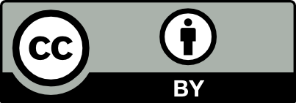 This license allows you to share and adapt the material for any purpose, even commercially.Attribution should be given to © State of New South Wales (Department of Education), 2023.Material in this resource not available under a Creative Commons license:the NSW Department of Education logo, other logos and trademark-protected materialmaterial owned by a third party that has been reproduced with permission. You will need to obtain permission from the third party to reuse its material.Links to third-party material and websitesPlease note that the provided (reading/viewing material/list/links/texts) are a suggestion only and implies no endorsement, by the New South Wales Department of Education, of any author, publisher, or book title. School principals and teachers are best placed to assess the suitability of resources that would complement the curriculum and reflect the needs and interests of their students.If you use the links provided in this document to access a third-party's website, you acknowledge that the terms of use, including licence terms set out on the third-party's website apply to the use which may be made of the materials on that third-party website or where permitted by the Copyright Act 1968 (Cth). The department accepts no responsibility for content on third-party websites.ClueIdentityWakes up at 6 amWakes up at 7 amWakes up at 8 amWakes up at 11 amIs 14 years oldIs 15 years oldIs 16 years oldLikes watching TV with their dogLikes watching TV in the morningLikes shoppingLikes playing basketball with school friendsLikes playing video gamesLikes dancingLikes sportLikes surfingLikes athleticsLikes surfing the internetLikes going to townLikes sleeping inLikes watching video clipsLikes listening to musicThinks sport is tiringJe m'appelle Ashraf et j'ai seize ans. J'aime un peu faire du sport et jouer au basket avec des amis à l'école. Le weekend je me lève à onze heures parce que j’aime faire la grasse matinée.Je m'appelle Jarrah et j'ai quatorze ans. J’aime écouter de la musique mais je n’aime pas faire du sport parce que c’est fatigant. Le weekend je me lève à onze heures et j’aime regarder la télé avec mon chien.Je m'appelle Yindi et j'ai seize ans. J'aime aller sur Internet et écouter de la musique avec des amis à l'école. Le weekend je me lève à huit heures parce que je joue à la pétanque avec ma famille.Je m'appelle Agung et j'ai quatorze ans. J'aime faire du surf et regarder des clips avec des amis. Le weekend je me lève à huit heures parce que je joue au tennis avec une équipe.Je m'appelle Supai et j'ai seize ans. J'aime faire du shopping et aller sur Internet parce que c’est intéressant. Tous les samedis et dimanches je me lève à huit heures parce que j’aime faire de l’athlétisme.Je m'appelle Haruki et j'ai quinze ans. J'aime faire du sport mais c’est fatigant. Je fais de l’athlétisme avec des amis tous les jours, alors je me lève toujours à six heures.Je m'appelle Michel et j'ai quatorze ans. J’aime regarder des clips mais je n’aime pas faire du surf parce que c’est difficile. Le weekend je me lève à huit heures et joue au tennis au parc avec mon ami.Je m'appelle Taylor et j'ai quinze ans. J'aime beaucoup aller en ville avec mon ami et danser. Le weekend je me lève à sept heures parce que je joue à la pétanque avec une équipe. C’est géniale !Je m'appelle Sienna et j'ai quinze ans. J'aime danser. Je danse tous les jours, alors je me lève toujours à six heures.Je m'appelle Suzanne et j'ai quinze ans. J'aime regarder la télé le matin mais je n’aime pas faire du sport. Tous les samedis et dimanches je me lève à six heures parce que j’aime aller sur Internet avec des amis, c’est super.Je m'appelle Ben et j'ai quatorze ans. J'aime beaucoup faire du surf parce que c’est géniale. Je fais du surf tous les jours, alors je me lève toujours à sept heures.Je m'appelle Chris et j'ai seize ans. J’aime écouter de la musique mais je n’aime pas faire du surf parce que c’est fatigant. Le weekend je me lève à onze heures et je regarde la télé avec mon chien.Je m'appelle Jess et j'ai quatorze ans. J'aime aller sur Internet et faire du surf avec des amis à l'école. Le weekend je me lève à huit heures parce que je vais en ville avec des amis et fais du shopping. J’adore faire du shopping !Je m'appelle Sam et j'ai dix-sept ans. J'aime aller au cinéma et j’adore écouter de la musique. Le weekend j’aime faire la grasse matinée. Je me lève toujours tard.Je m'appelle Étienne et j'ai 16 ans. J'aime regarder la télé et jouer aux jeux vidéo. Tous les samedis et dimanches je me lève à onze heures parce que j’aime faire la grasse matinée.Je m'appelle Marc et j'ai quinze ans. J'aime faire du shopping et jouer au basket avec des amis à l'école. Le weekend je me lève à sept heures parce que je joue au foot avec une équipe.Je m'appelle Andréa et j'ai dix-sept ans. J'aime aller au zoo. Le weekend je me lève à onze heures parce j’aime écouter de la musique au lit avec mon chien et mon chat.Je m’appelle Alex et j’ai quatorze ans. J’adore faire du ski. Je vais toujours à la montagne. Faire du sport est fatigant mais exaltant. Je me lève toujours tôt.ClueIdentityWakes up at 6 amSienna, Haruki, SuzanWakes up at 7 amMarc, Michel, BenWakes up at 8 amYindi, Agung, Supai, Michel, JessWakes up at 11 amEtienne, Jarrah, Ashraf, Chris, AndréaIs 14 years oldJarrah, Agung, Michel, Ben, Jess, AlexIs 15 years oldMarc, Sienna, Haruki, Taylor, SuzanneIs 16 years oldEtienne, Yindi, Supai, Ashraf, ChrisLikes watching TV with their dogJarrahLikes watching TV in the morningSuzanneLikes shoppingMarc, Supai, JessLikes playing basketball with school friendsMarc, Ashraf Likes playing video gamesÉtienneLikes dancingSienna, MichelLikes sportAshrafLikes surfingAgung, BenLikes athleticsHaruki, Likes surfing the internetYindi, Supai, Suzanne, Jess Likes going to townMichel (with friends)Likes sleeping inAshraf, Sam, ÉtienneLikes watching video clipsAgung, MichelLikes listening to musicJarrah, Yindi, Chris, Sam, AndreaThinks sport is tiringJarrah, Haruki, Alex